  MADONAS NOVADA PAŠVALDĪBA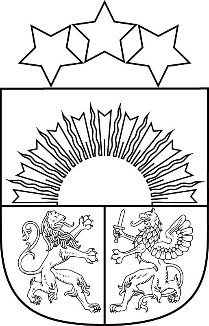 Reģ. Nr. 90000054572Saieta laukums 1, Madona, Madonas novads, LV-4801 t. 64860090, e-pasts: pasts@madona.lv ___________________________________________________________________________MADONAS NOVADA PAŠVALDĪBAS DOMESLĒMUMSMadonā2022. gada 20. aprīlī					            				Nr.226   					                                                   (protokols Nr. 10, 11. p.)Par zemes ierīcības projekta apstiprināšanu un nekustamā īpašuma lietošanas mērķu noteikšanu jaunveidotajām zemes vienībām nekustamajā īpašumā “Cīrulīši”, Ērgļu pagastā, Madonas novadāMadonas novada pašvaldībā saņemts sabiedrības ar ierobežotu atbildību “METRUM” 2022. gada 4. aprīļa iesniegums Nr. 00-22-00037-2 (reģistrēts Madonas novada pašvaldībā 2022. gada 4. aprīlī ar reģ. Nr. 2.1.3.1/22/1395) ar lūgumu apstiprināt zemes ierīkotāja Sandas Kristālas (zemes ierīkotāja sertifikāts Nr. AA0011 derīgs līdz 29.01.2024.) izstrādāto zemes ierīcības projektu nekustamā īpašuma “Cīrulīši”, Ērgļu pagastā, Madonas novadā (kadastra numurs 70540050004), zemes vienības ar kadastra apzīmējumu 70540050004 sadalīšanai, izpildot Madonas novada pašvaldības izsniegtos nosacījumus.Pamatojoties uz Zemes ierīcības likumu, 2016. gada 2.augusta Ministru kabineta noteikumu Nr.505 “Zemes ierīcības projekta izstrādes noteikumi” 26. un 28.punktu, “Nekustamā īpašuma valsts kadastra likuma” 9.panta pirmās daļas 1.punktu, 2006. gada 20. jūnija Ministru kabineta noteikumu Nr.496 “Nekustamā īpašuma lietošanas mērķu klasifikācijas un nekustamā īpašuma lietošanas mērķu noteikšanas un maiņas kārtība” pirmās daļas 2. punktu un 2021. gada 2. jūlija noteikumu Nr. 455 “Adresācijas noteikumi” trešās daļas 32. punktu, ņemot vērā 20.04.2022. Finanšu un attīstības komitejas atzinumu, atklāti balsojot: PAR – 18 (Agris Lungevičs, Aigars Šķēls, Aivis Masaļskis, Andrejs Ceļapīters, Andris Dombrovskis, Andris Sakne, Artūrs Čačka, Artūrs Grandāns, Gatis Teilis, Gunārs Ikaunieks, Guntis Klikučs, Iveta Peilāne, Kaspars Udrass, Māris Olte, Rūdolfs Preiss, Valda Kļaviņa, Vita Robalte, Zigfrīds Gora), PRET – NAV, ATTURAS –  NAV, Madonas novada pašvaldības dome NOLEMJ:Apstiprināt sabiedrības ar ierobežotu atbildību “METRUM” 2022. gada 4. aprīlī Madonas novada pašvaldībā reģistrēto zemes ierīcības projektu nekustamā īpašuma “Cīrulīši”, Ērgļu pagastā, Madonas novadā (kadastra numurs 70540050004), zemes vienības ar kadastra apzīmējumu 70540050004 sadalīšanai. Zemes vienību sadalījuma robežas noteikt saskaņā ar zemes ierīcības projekta grafisko daļu (1.pielikums), kas ir šī lēmuma neatņemama sastāvdaļa.Jaunveidotajai zemes vienībai ar kadastra apzīmējumu 70540050068 piešķirt jaunu nekustamā īpašuma nosaukumu “Cīrulīšu mežs”, kas atrodas Ērgļu pagastā, Madonas novadā un noteikt nekustamā īpašuma lietošanas mērķi – zeme, uz kuras galvenā saimnieciskā darbība ir mežsaimniecība (NĪLM kods 0201) 5,6 ha platībā. Jaunveidotajai zemes vienībai ar kadastra apzīmējumu 70540050069 un uz tās esošam ēkām ar kadastra apzīmējumiem 70540050004001, 70540050004002, 70540050004003 un 70540050004004 saglabāt nekustamā īpašuma nosaukumu “Cīrulīši” un adresi “Cīrulīši”, Ērgļu pag., Madonas nov., LV-4840 (2.pielikums) un noteikt nekustamā īpašuma lietošanas mērķi – zeme, uz kuras galvenā saimnieciskā darbība ir lauksaimniecība (NĪLM kods 0101) 11,4 ha platībā. Saskaņā ar Administratīvā procesa likuma 188.panta pirmo daļu, lēmumu var pārsūdzēt viena mēneša laikā no lēmuma spēkā stāšanās dienas Administratīvajā rajona tiesā.Saskaņā ar Administratīvā procesa likuma 70.panta pirmo daļu, lēmums stājas spēkā ar brīdi, kad tas paziņots adresātam. Domes priekšsēdētājs				A.LungevičsDzelzkalēja 28080417